Jungle Cats’ Home Learning Overview – Term 3 Welcome back! I hope you all had a lovely (well-deserved) break. As usual, please learn your weekly spellings for the spelling test on Thursday with Mrs Hutchinson. Your home learning is also due every Thursday, which will be checked by Mrs Yu, so please ensure your home learning is in on time every week. With the Times-table check drawing closer, set times-tables will now be tested every Monday, please practise them daily and log on to Times Tables Rockstars when you can. Please keep up the amazing reading at home! It is lovely to see those loyalty cards filling up, remember that reading records are checked every Tuesday. SpellingsTimes-tables Home learning:Hand in date:acceptexceptaffecteffectaloudallowedweatherwhetherwhosewho’s6 times-table  1 x 6 =   6  2 x 6 = 12  3 x 6 = 18  4 x 6 = 24  5 x 6 = 30  6 x 6 = 36  7 x 6 = 42  8 x 6 = 48  9 x 6 = 5410 x 6 = 6011 x 6 = 6612 x 6 = 72Record all the different ways that you have used electricity in one day e.g. switched on lights, played on a tablet etc. Using the attached sheet, now decide if this is an ‘essential’ use of electricity e.g. cooking food, or a ‘non-essential’ use of electricity e.g. watching television. How many times did you use electricity that was essential?How many times did you use electricity that was non-essential? Thursday 16.1.20cerealserialcheckchequethroughthrewdraftdraughtstaresstairs7 times-table  1 x 7 =   7  2 x 7 = 14  3 x 7 = 21  4 x 7 = 28  5 x 7 = 35  6 x 7 = 42  7 x 7 = 49  8 x 7 = 56  9 x 7 = 6310 x 7 = 7011 x 7 = 7712 x 7 = 84Legend tells of a famous heroic king named Arthur who fought bravely against the invading Anglo-Saxons in the 5th century. He is known as the ‘The Last Roman’. Historians have not been able to prove the existence of Arthur as we know him, but over time many exciting stories have been told about him, such as King Arthur and the sword in the stone. Research this story and create a comic strip/story map with colourful illustrations and captions (no larger than A3 please). Thursday 23.1.20informationadorationsensationpreparationeducationlocationexaggerationconcentrationimaginationorganisation8 times-table  1 x 8 =   8  2 x 8 = 16  3 x 8 = 24  4 x 8 = 32  5 x 8 = 40  6 x 8 = 48  7 x 8 = 56  8 x 8 = 64  9 x 8 = 7210 x 8 = 8011 x 8 = 8812 x 8 = 96Anglo-Saxon warriors fought on foot during battles. They carried spears, axes, swords and bows & arrows. They wore helmets and carried shields that were usually made of wood. Have a go at making your own Anglo Saxon shield! You could use cardboard, card, papier-mâché, tapes, paints… research Anglo-Saxon shields and look at the patterns and colours used to make it as authentic as possible! 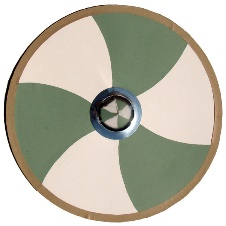 Thursday 30.1.20creationradiationindicationventilationrelegationdedicationdemonstrationabbreviationtranslationvibration9 times-table  1 x 9 =     9  2 x 9 =   18  3 x 9 =   27  4 x 9 =   36  5 x 9 =   45  6 x 9 =   54  7 x 9 =   63  8 x 9 =   72  9 x 9 =   8110 x 9 =   9011 x 9 =   9912 x 9 = 108I would like you to do a piece of descriptive writing about your own mythological creature. You will need to describe your creature’s appearance, actions and behaviour. You will need to use a range of exciting adjectives, powerful verbs, thoughtful similes and interesting adverbs to hook the reader! Don’t forget to tell your reader where your creature lives.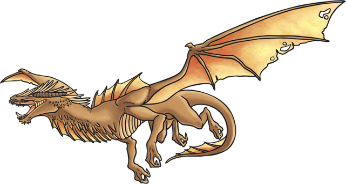 -  under the brightly-lit full moon sky- between two dishevelled, wooden huts, he stood waiting, snarling impatiently...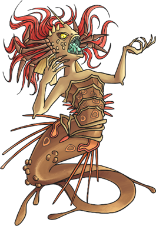 -  his teeth were sharpened dangerously-  she shrieked piercingly into the night- his legs bent awkwardly, causing him to lumber clumsily under his own weight. Thursday 6.1.20submergesubheadingsubmarinesubordinatesubwaysupermansupervisesupersedesuperpowersuperhuman12 times-table  1 x 12 =   12  2 x 12 =   24  3 x 12 =   36  4 x 12 =   48  5 x 12 =   60  6 x 12 =   72  7 x 12 =   84  8 x 12 =   96  9 x 12 = 10810 x 12 = 12011 x 12 = 13212 x 12 = 144Using these recommendations from a zoologist, start working on the blueprints for a new zoo right way! You can make the enclosure’s square, rectangular or even ‘L’ shaped etc.! But you will need to make sure each enclosure has the recommended area for the animals to roam around in happily. You can then draw and colour the paths, food stalls, benches and shops etc.Animal                Area needed Elephant             48m2        Lion                     36m2Tiger                   40m2Rhino                  32m2Gorilla                 35m2Crocodile            28m2Meerkat             21m2And don’t forget! It’s not to scale! It may be useful, to use 1cm squared paper, if you need some, please ask! Thursday 13.1.20girls’             boys’babies’        parents’teachers’    women’smen’s          children’speople’s      mice’sgirls’             boys’babies’        parents’teachers’    women’smen’s          children’speople’s      mice’sThere will be no home learning over the half term, but please practise these spellings which will be tested the first Thursday back at school. You must ensure the apostrophe is correctly placed to gain the mark. (First Thursday back) 27.2.20